AustraliaAustraliaAustraliaSeptember 2025September 2025September 2025September 2025SundayMondayTuesdayWednesdayThursdayFridaySaturday12345678910111213Father’s Day1415161718192021222324252627282930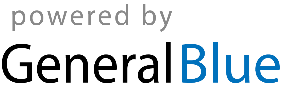 